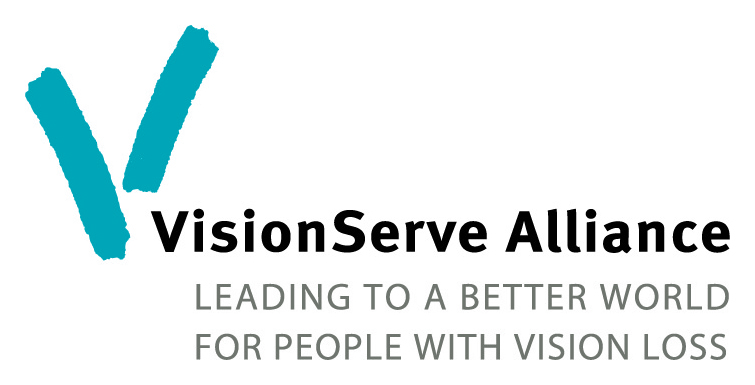 Winter Park, FloridaAbbreviated AgendaWednesday, November 5th   5:30 pm			First Time Attendee Reception (by invitation)7:00 pm 			Welcome Reception Thursday, November 6th 6:30 am			Run/Walk-Optional 7:00-8:30 am		Breakfast Coupon – Hamilton’s Kitchen9:00 am			Welcome and Introductions9:30 am			Listening Pays10:45 am			Speaking Like You Mean It12:00 pm			Walk to Polasek Museum – Networking Lunch1:45 pm			Leadership Challenges in Great Britain2:45 pm			Break3:15 pm			Membership Meeting6:30 pm			Restaurant Dine-Around“Friday, November 7th 6:30 am			Run/Walk -Optional7:00-8:00 am		Breakfast Coupon – Hamilton’s Kitchen8:30 am			Welcome 9:00 am			Mergers, Acquisitions, Partnerships and New Corporate Models10:30 am			Break11:00 am			Member Panel 12:30 am			Networking Lunch1:30 pm			Metrics Based Fundraising2:30 pm			Break3:00 pm			Spiel and Steal4:45 pm			Depart for Cocktail Boat Tour of Old Florida6:30 pm			Fantastic Florida Party and Awards featuring Running with ScissorsSaturday, November 8th 7:30 – 9:00 am		Light Breakfast